2016年MBA研招网网报流程1、考生登录中国研究生招生信息网（http://yz.chsi.com.cn/）开始报名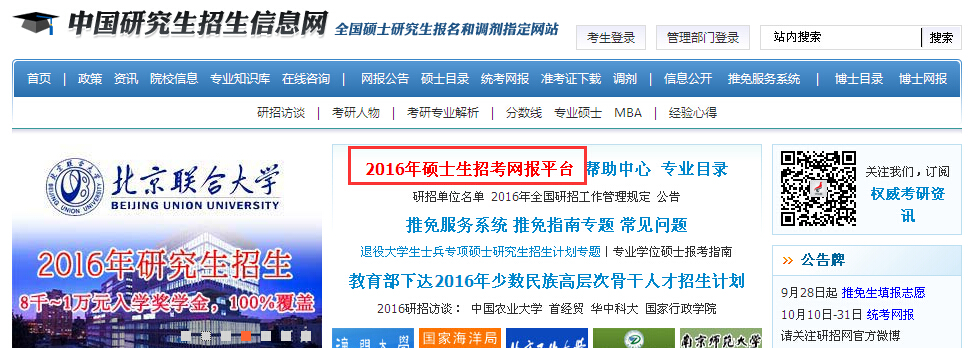 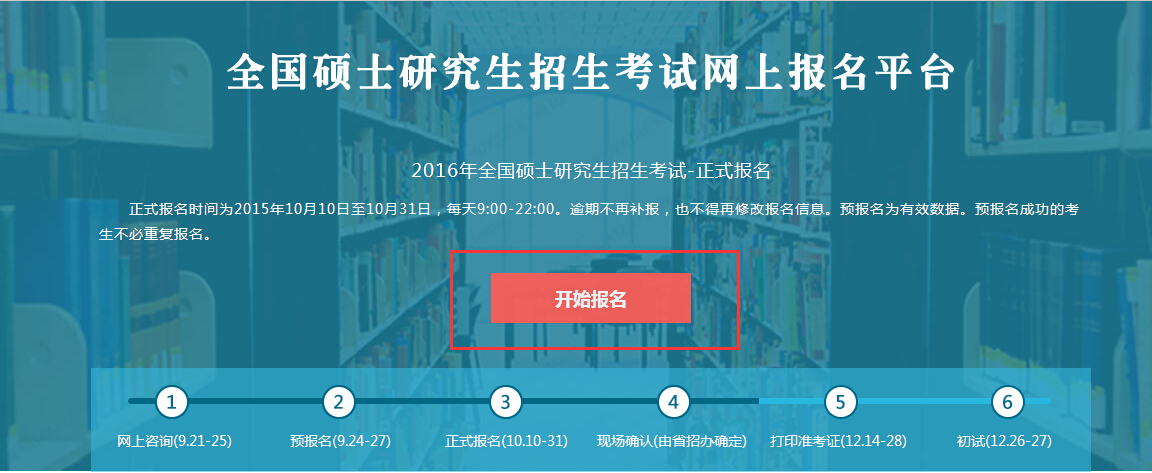 2、注册、登陆学信网，进入网上报名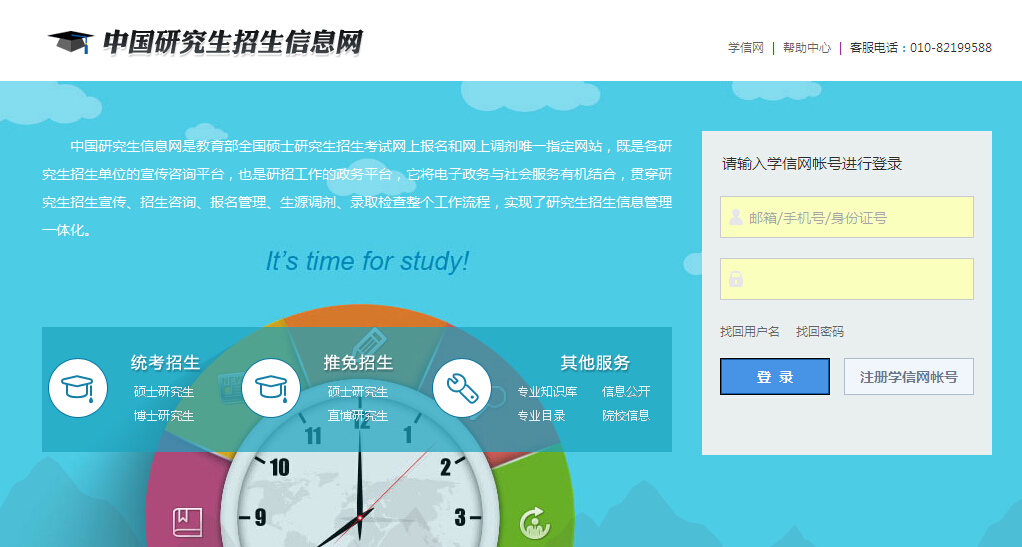 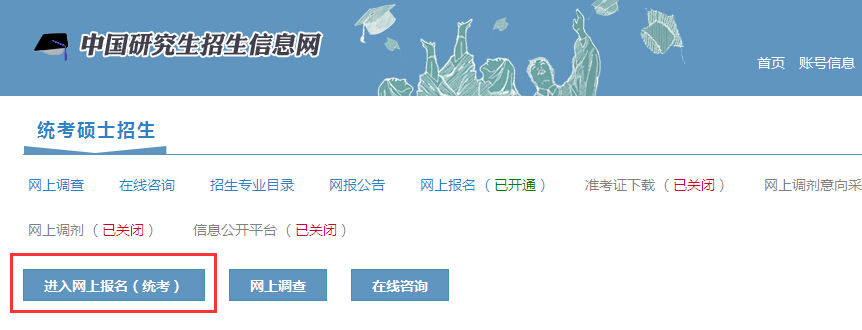 3、填写网上调查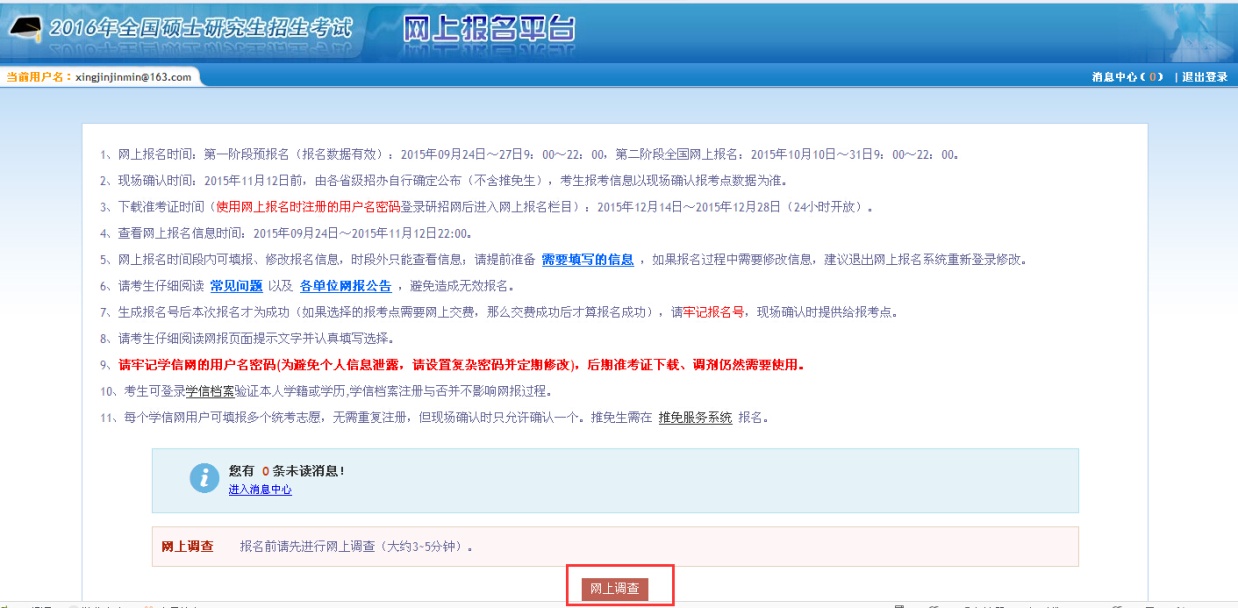 4、网上报名公告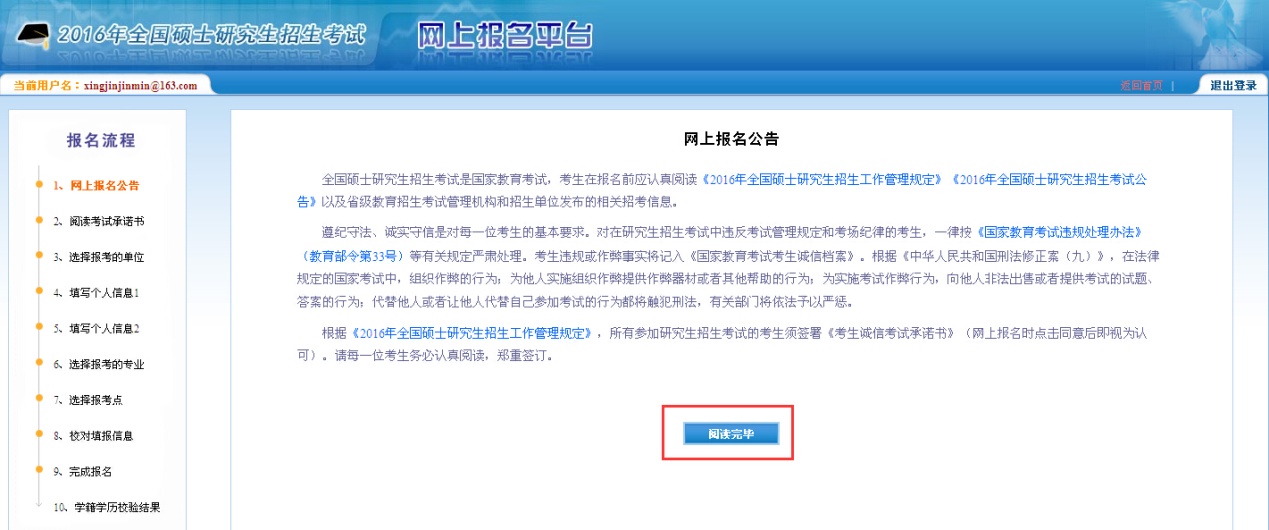 5、阅读考试承诺书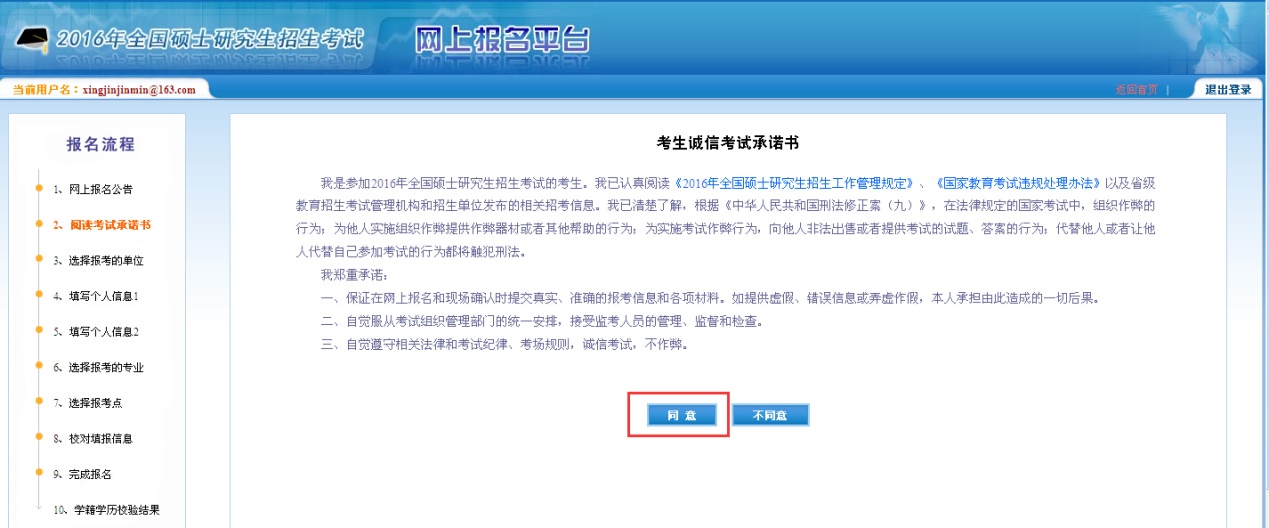 6、选择报考的单位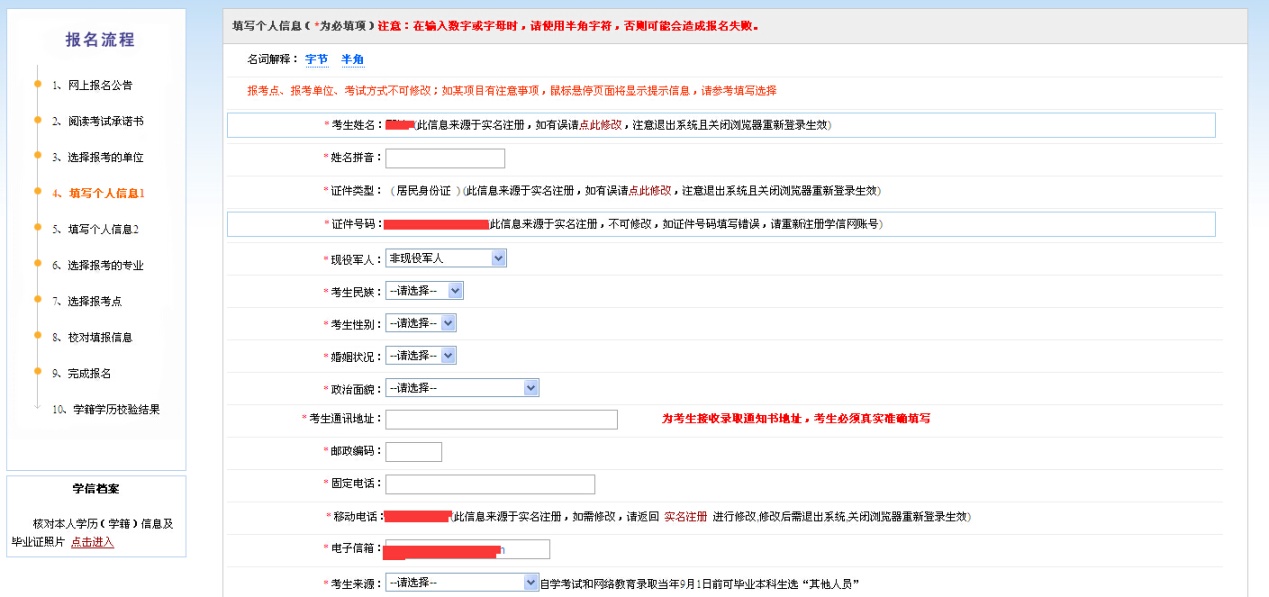 7、填写个人信息1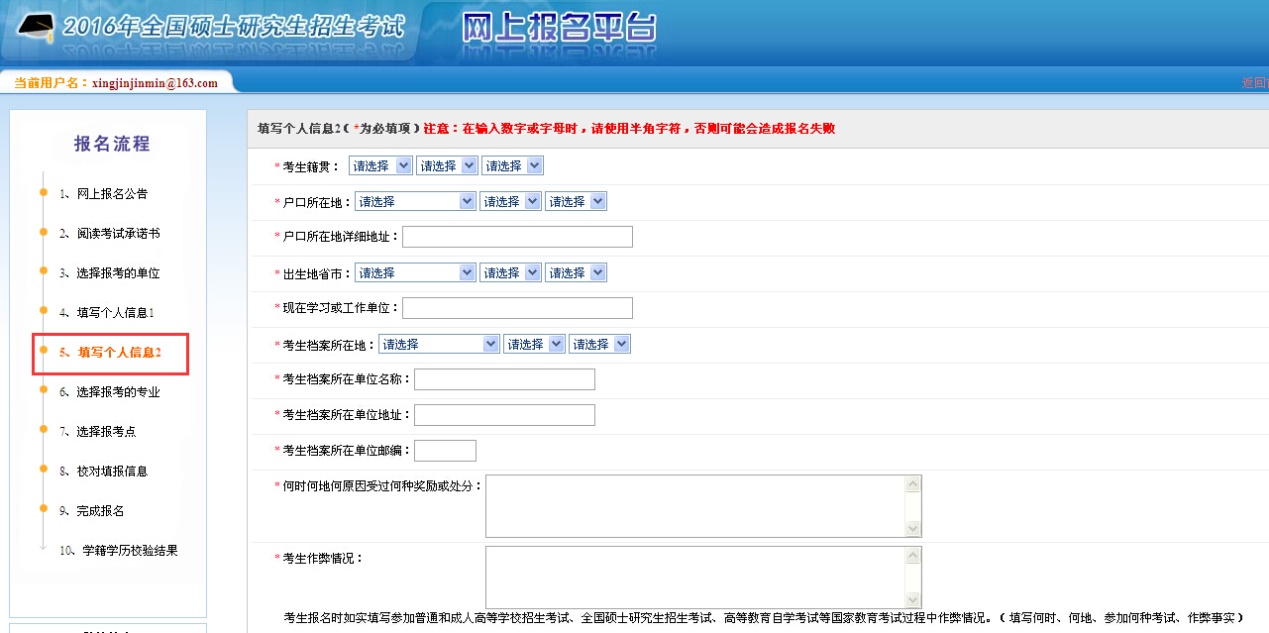 8、填写个人信息2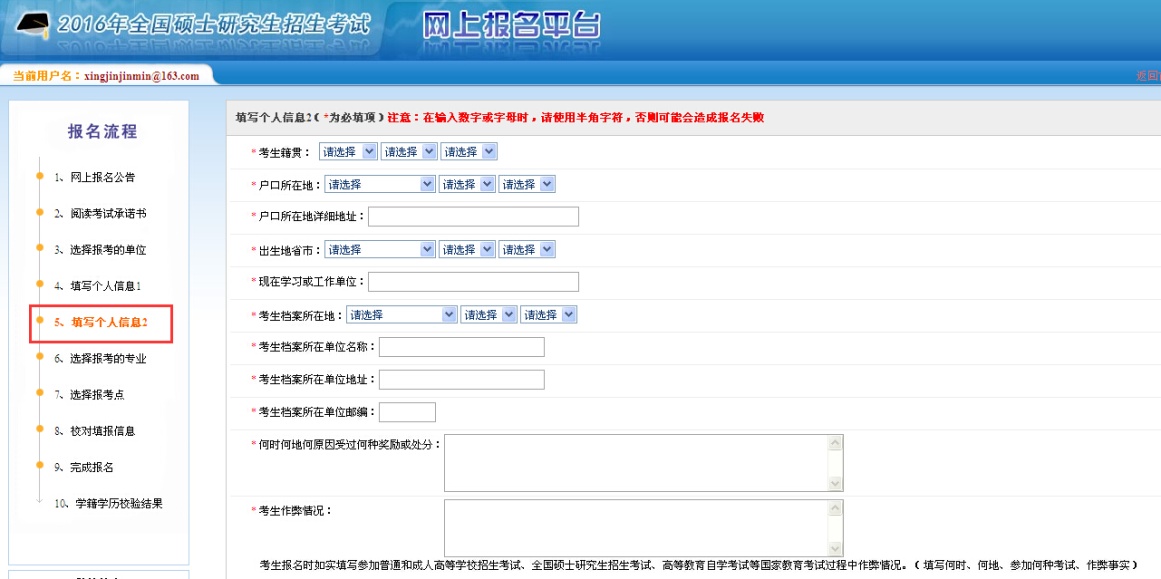 9、选择报考的专业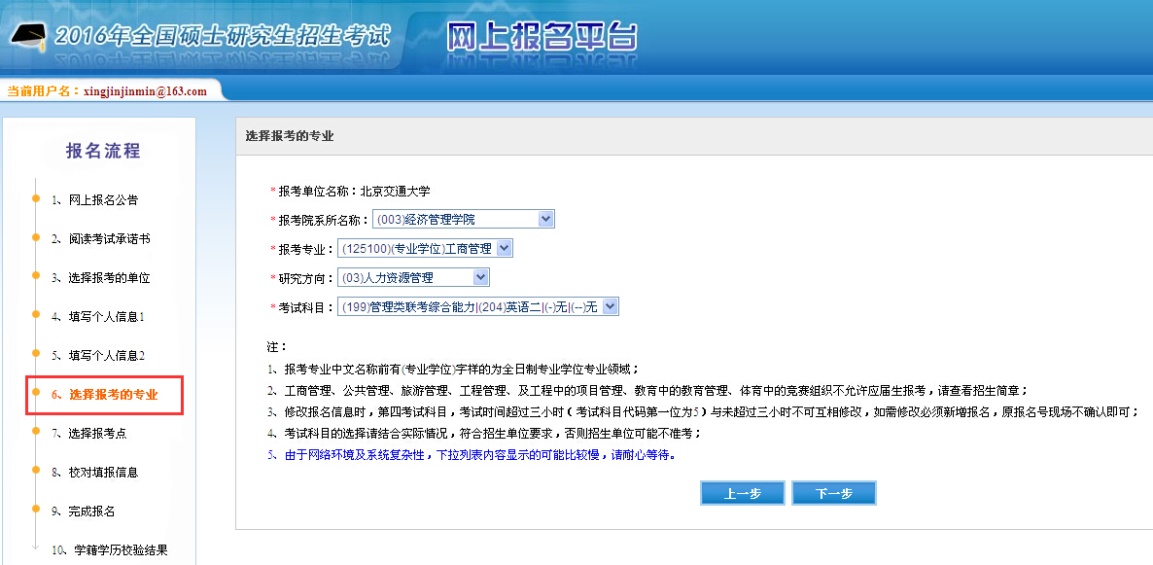 10、选择报考点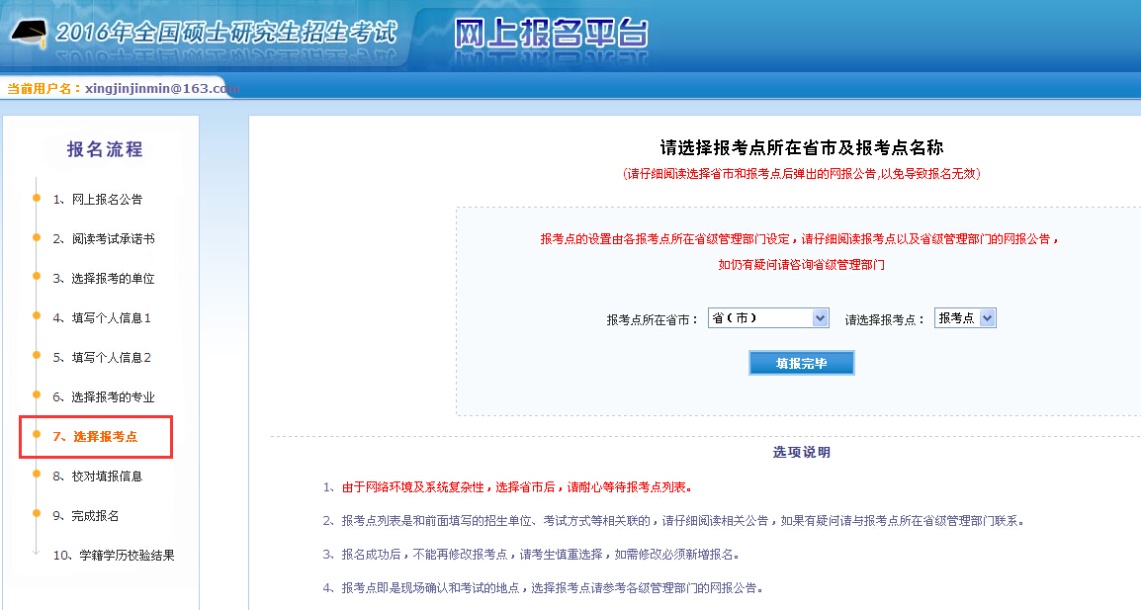 11、校对填报信息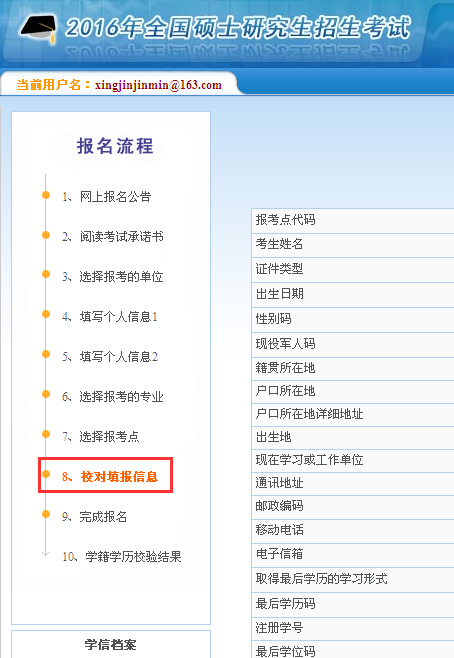 12、网上交费，完成报名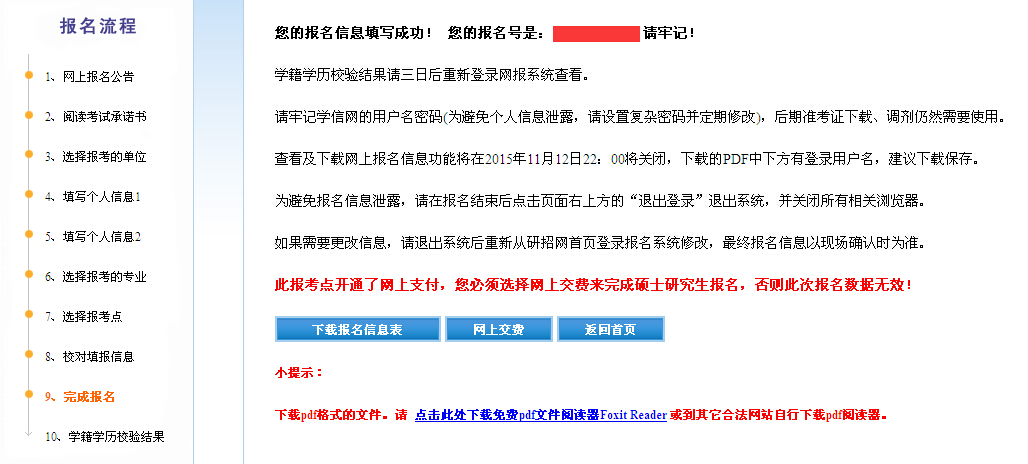 